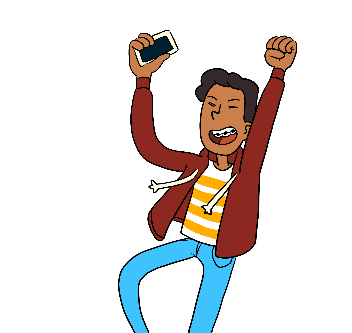 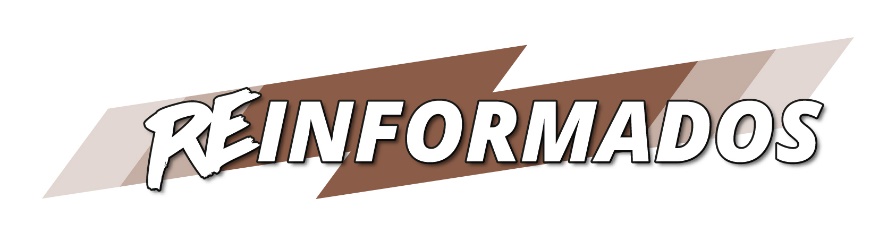 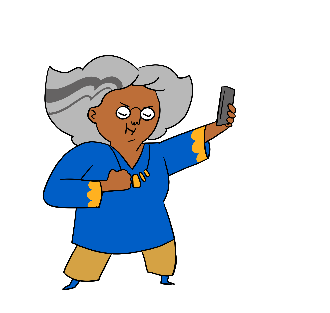 Reinformados es una colección de actividades y recursos educativos para niños y niñas de entre 9 y 12 años, y para educadores y adultos de referencia en general.Reinformados es un proyecto de la diaria, con el apoyo de Google News Initiative y Plan Ceibal.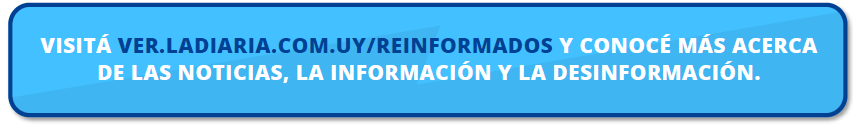 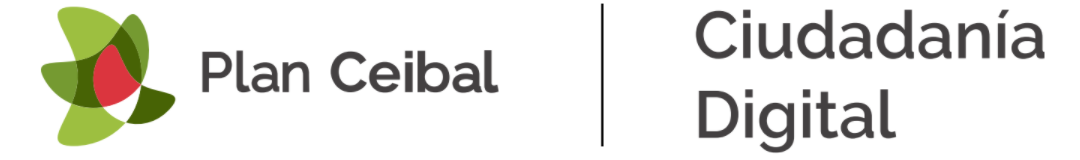 https://www.ceibal.edu.uy/ciudadaniadigital/recursosRecurso bajo licencia Creative Commons (BY-NC-SA)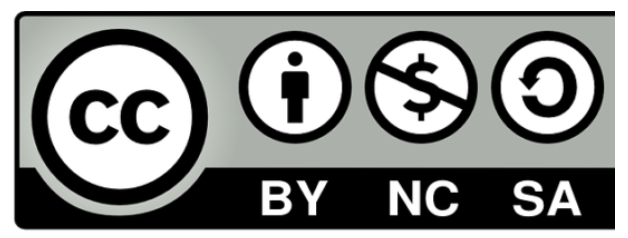 Reinformados en los programas de Primaria y Ciclo BásicoA continuación, compartimos una serie de sugerencias para el uso de los recursos Reinformados en relación con los programas de estudio, puesto que varias de las actividades y áreas trabajadas en este proyecto se prestan para dialogar con diferentes temas y materias del programa de Primaria y de Ciclo Básico. Los recursos de Reinformados están pensados para niños, niñas y adolescentes de entre 9 y 12 años aproximadamente, y para sus familias y educadores. Cada módulo de Reinformados está compuesto por un cuaderno de actividades para estudiantes y una guía para adultos de referencia, que propone ideas para ampliar y profundizar los temas trabajados.Todos los materiales se encuentran disponibles de manera gratuita en la web del proyecto ver.ladiaria.com.uy/reinformados y en el sitio de Ciudadanía Digital de Plan Ceibal, www.ceibal.edu.uy/ciudadaniadigital/recursosEn este mapeo curricular, decidimos abarcar los programas de estudio desde 4to. grado de Primaria y hasta 2do. año de Ciclo Básico. Primaria Programa escolar:https://www.dgeip.edu.uy/documentos/normativa/programaescolar/ProgramaEscolar_14-6.pdf4to. Grado5to. GradoSegundas Lenguas y Lenguas Extranjeras – 5to. GradoSi bien los materiales de Reinformados están disponibles únicamente en castellano, los recursos pueden ser un complemento para algunos temas vistos en el programa de Segundas Lenguas y Lenguas Extranjeras:6to. GradoSegundas Lenguas y Lenguas Extranjeras – 6to. GradoSi bien los materiales de Reinformados están disponibles únicamente en castellano, los recursos pueden ser un complemento para algunos temas vistos en el programa de Segundas Lenguas y Lenguas Extranjeras:Ciclo Básico1er. Año: https://www.ces.edu.uy/index.php/propuesta-educativa/201502do Año: https://www.ces.edu.uy/index.php/propuesta-educativa/20237ContactoPor cualquier comentario o consulta sobre el proyecto escribinos a reinformados@ladiaria.com.uy o ciudadaniadigital@ceibal.com.uy Esperamos que disfruten de estos materiales.Reinformados es un proyecto impulsado por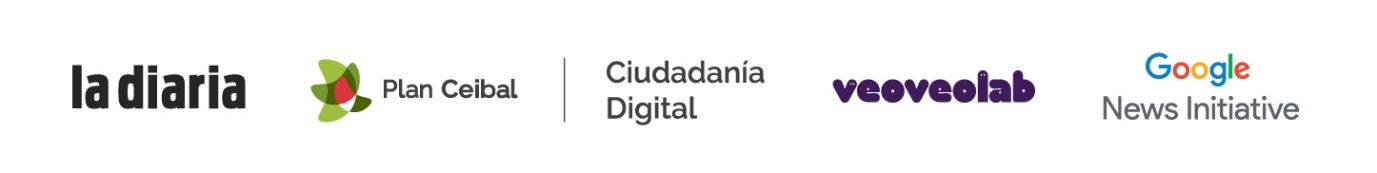 Recurso bajo licencia Creative Commons (BY-NC-SA)MateriaReinformadosÁrea del Conocimiento de LenguasOralidadLa noticia en la comunicación oral y audiovisual.Módulo 1 - ¿Qué son las noticias? LecturaLa búsqueda bibliográfica en las bibliotecas, librerías y red virtual.Las inferencias organizacionales en textos de divulgación científica en soporte material y/o virtual.Las inferencias enunciativas del lector. La elaboración de opiniones y valoraciones.Módulo 1 - ¿Qué son las noticias? (específicamente la sección sobre hechos y opiniones y la sección sobre sobre las fuentes de información).Módulo 3 - ¿Qué es la desinformación? (específicamente la página que tiene la guía basada en la sigla P.O.D.E.R. para detectar información falsa o engañosa en línea)EscrituraEl discurso directo en el diálogo. Las noticias: temática, soporte, organización. El uso de las comillas. Módulo 1 - ¿Qué son las noticias?Módulo 2 - ¡Convertite en periodista!Construcción de Ciudadanía ÉticaLas relaciones de poder: las mayorías y las minorías.Los grupos y su lucha por la igualdad de derechos.Módulo 1 - ¿Qué son las noticias? - Guía para docentes y adultos de referencia; hay una sección de la guía que propone ideas para trabajar el tema del libre acceso a la información. Área del Conocimiento MatemáticoEstadísticaEl tratamiento de la información estadística. Módulo 3 - ¿Qué es la desinformación? - la sección que trata sobre información engañosa (específicamente la referencia a los hinchas de un cuadro de fútbol) puede ser un ejemplo útil para hablar del tratamiento de la información estadística en las noticias y los medios.Módulo 2 - ¡Convertite en periodista! - la actividad de escribir un texto noticioso puede ser un ejercicio útil para trabajar el tema del tratamiento de la información estadística.MateriaReinformadosÁrea del Conocimiento de LenguasOralidadLos debates en diferentes situaciones sociales. Los tres módulos de Reinformados abordan cuestiones relevantes a muchos temas del programa del área del conocimiento de lenguas del programa de quinto grado. Con relación a este punto, recomendamos especialmente el módulo 1 (en concreto, la sección sobre hechos y opiniones y fuentes de información), y el módulo 3 (en concreto, la sección sobre la información falsa y la información engañosa).LecturaLas inferencias organizacionales. El orden lógico de la información en el desarrollo del texto.Las voces de autoridad: citas y notas al pie (intertextualidad)Los tres módulos de Reinformados abordan cuestiones relevantes a muchos temas del programa del área del conocimiento de lenguas del programa de quinto grado. Con relación a este punto, el módulo 1 (en concreto, la sección sobre hechos y opiniones y fuentes de información), el módulo 2 (análisis del formato de una noticia y ejercicio de escritura de texto noticioso), y el módulo 3 (en concreto, la sección sobre la información falsa y la información engañosa).EscrituraEl texto periodístico: las crónicas. Los verbos de lengua en el discurso directo (dijo, respondió, preguntó, en el discurso directo).Diversas áreas de la puntuación de un texto (comillas, puntos suspensivos, punto y coma, entre otros).La organización de un informe: planteamiento o introducción, desarrollo y conclusión. La ficha bibliográfica. Los textos virtuales informativos (“blogs”).Las construcciones impersonales del verbo (“se sabe”, “se entiende”). La formación de palabras por sufijación y prefijación.La organización del texto argumentativo.Los hechos, puntos de partida, hipótesis, justificación y conclusión. La jerarquización de argumentos y el uso de analogías. Los nexos de adversidad (”pero”, “aunque”, “sin embargo”, “no obstante”).Los grados de aserción (“sin duda”, “seguramente”). Los verbos conjugados, flexión verbal y función pragmática del imperativo.Los tres módulos de Reinformados contienen múltiples oportunidades para trabajar estas áreas.Asimismo, recomendamos utilizar el juego de Reinformados (http://reinformadosjuego.ladiaria.com.uy/) para poner en práctica varios de los temas trabajados.Área del Conocimiento MatemáticoProbabilidadLa formulación y la comprobación de conjeturas sobre el comportamiento de sucesos aleatorios. El tratamiento de la información.Módulo 2 - ¡Convertite en periodista! - la actividad de escribir un texto noticioso puede ser un ejercicio útil para trabajar el tema de la formulación y comprobación de conjeturas, así como del tratamiento de la información.Artes VisualesLa iconicidad en la composiciónEl primero, segundo y tercer plano en las composicionesEl encuadre y la angulación en la fotografía.Módulo 3 - ¿Qué es la desinformación? - La guía para docentes y adultos de referencia contiene varias ideas y sugerencias para trabajar el tema de la imagen, específicamente el encuadre.GeografíaLas Tecnologías de la información y la comunicación. Su incidencia en la democratización de la información.n/aLos tres módulos de Reinformados tocan temas relevantes para esta parte del programa de geografía. Asimismo, la Guía para docentes y adultos de referencia del módulo 3 - ¿Qué es la desinformación? contiene el enlace a un sitio que muestra, en tiempo real, cuánta información se sube y se comparte a través de internet; este puede ser un buen recurso para visualizar la magnitud de las tecnologías de la información. Construcción de ciudadaníaLas decisiones colectivas y la participación democráticaLa argumentación y contra-argumentación en la discusión y el debate.Si bien Reinformados no aborda específicamente el tema de la argumentación y la contra-argumentación, sí incluye una sección sobre qué son los hechos y que son las opiniones y sobre las fuentes de información (Módulo 1 - ¿Qué son las noticias?). Asimismo, el Módulo 3 - ¿Qué es la desinformación? y su sección sobre la información falsa y la información engañosa puede ser un complemento útil para esta área del programa. OralidadLos temas científicos con soporte audiovisual.La noticia. La temática principal y las diferentes versiones.La exposición de temáticas con apoyo de las fichas.La narración de historias personales.Los tres módulos de Reinformados contienen actividades e información relevantes a estas áreas.LecturaLas inferencias semánticas en los textos a nivel local y proposicional.Las noticias en soporte material y/o virtual.Los tres módulos de Reinformados contienen actividades e información relevantes a estas áreas.CommunicationDescribing recent actions and changes. Presenting information in a logical sequence. Describing a procedure.Los tres módulos de Reinformados contienen actividades e información relevantes a estas áreas.ComunicaçãoProcurar, analisar, organizar e expor infomação lida/ouvida. Relatar histórias, usando os organizadores textuais adequados: De contraste entre idéias opostas: mas, no entanto. De explicação: quer dizer, isto é, porque. Condicional: se. Graus de asserção: sem dúvida, com certeza. De distribuição da informação: em primeiro lugar, de um lado, finalmente. Interpretar informação de cartazes e panfletos publicitários. Refletir sobre formação de palavras, palavras compostas, heterogenéricas e heterossemânticas.Los tres módulos de Reinformados contienen actividades e información relevantes a estas áreas.MateriaReinformadosÁrea del Conocimiento de LenguasOralidadEl debate. Los roles de los participantes. Los mensajes y las conclusiones implícitas y explícitas.Los verbos de opinión (“afirmar”, “sostener”, “creer”, “considerar”).Los tres módulos de Reinformados contienen actividades e información relevantes a estas áreas.LecturaLos artículos de divulgación científica.La lectura planificada. La lectura hipermedial.La lectura de textos periodísticos argumentativos: cartas de lectores, editoriales, críticas artísticas, deportivas.Los tres módulos de Reinformados contienen actividades e información relevantes a estas áreas.EscrituraLos modelos de archivos de organización personal de la información.El uso de herramientas virtuales para publicar y compartir información (“wiki”, “blogs”). La jerarquización de los argumentos en los textos de opinión.Los nexos condicionales (”porque sí”, “si...entonces”, “siempre que”). Los nexos de distribución de la información (“en primer lugar”, “por otra parte”).Los tres módulos de Reinformados contienen actividades e información relevantes a estas áreas. El módulo 2, en especial, invita a los estudiantes a poner en práctica varios de los aspectos cubiertos por el área de escritura.HistoriaLas rupturas institucionales en nuestro país.La construcción de un nuevo orden institucional. La ruptura del Estado de Derecho. La supresión de garantías individuales y colectivas.Módulo 1 - ¿Qué son las noticias? - Guía para docentes y adultos de referencia; hay una sección de la guía que propone ideas para trabajar el tema del libre acceso a la información y qué sucede cuando la información es censurada.Los medios de comunicación y las manifestaciones culturales:Los medios de comunicación y las manifestaciones culturales: la prensa, la radio, la TV y la revolución informática.Módulo 1 - ¿Qué son las noticias? - Guía para docentes y adultos de referencia; hay una sección de la guía que propone ideas para trabajar el tema del libre acceso a la información y qué sucede cuando la información es censurada.Construcción de ciudadaníaÉticaLos Derechos Humanos como conquistaLos módulos 1 y 3 (tanto el cuaderno de actividades como las guías para docentes y adultos de referencia) tratan el tema de información desde una perspectiva de derechos. DerechosLos Estados y su compromiso con el cumplimiento de los Derechos.Los módulos 1 y 3 (tanto el cuaderno de actividades como las guías para docentes y adultos de referencia) tratan el tema de información desde una perspectiva de derechos. OralidadLas opinionesMódulo 1 - ¿Qué son las noticias? contiene una sección específicamente dedicada a establecer la diferencia entre las opiniones y los hechos.LecturaLa comprensión global del texto. Información explícita e implícita. La predicción en textos con diferentes formatos a partir de palabras clave, titulares y gráficos.Los tres módulos de Reinformados contienen actividades e información relevantes a estas áreas.CommunicationDescribing habits and lifestyles Arguing Persuading Making requests and asking questions to obtain information in different contexts. Obtaining information using different reading strategiesGiving opinion based on facts.Los tres módulos de Reinformados contienen actividades e información relevantes a estas áreas.ComunicaçãoProcurar informação, analisando criticamente sua origem. Organizar para expor textos informativos simples. Expressar desejo, dúvida, possibilidade, necessidade: desejo que, tomara que, duvido que, talvez, é necessário que. Apresentar opiniões, usando organizadores textuais adequados: A meu ver, na minha opinião, eu acho, acredito, concordo com, discordo de.Los tres módulos de Reinformados contienen actividades e información relevantes a estas áreas.MateriaReinformadosIdioma Españolhttps://www.ces.edu.uy/files/Planes%20y%20programas/ref%202006%20CB/1ero/Programa_Idioma_Espaol_1ero_Ref__2006.pdfUnidad 1 - Objetivos:Analizar y caracterizar los textos orales y escritos, para iniciar un proceso reflexivo de recepción crítica y de producción responsable que se continúe en este curso y en los siguientes.Adquirir el léxico necesario y adecuado para expresar y fundamentar las observaciones en tal sentidoLos tres módulos de Reinformados contienen actividades relevantes a estas áreas dado que el fomento a la capacidad crítica es transversal a todos los módulos.  Unidad 2 - Objetivos:Reflexionar sobre la organización del contenido del texto. Hacer consciente la existencia de una ortografía del texto, la que exige condiciones de legibilidad (sangría, mayúsculas y minúsculas, letra bien formada).Disponer de pautas claras para administrar la puntuación.Ídem unidad anterior. Destacamos el Módulo 2 - ¡Convertite en periodista! dado que contiene una sección dedicada a pensar cómo se organiza el cuerpo de una noticia. Unidad 3 - Objetivos:Reconocer los actos sociales que se cumplen mediante el uso de la palabra.  Desarrollar la capacidad para emplear, como hablantes, las formas más adecuadas a la expresión de los contenidos deseados.  Reconocer, en un texto dado, el emisor, el receptor, el referente. Desarrollar el léxico necesario para expresar y fundamentar las observaciones realizadasÍdem unidad anterior. Destacamos el módulo 2 - ¡Convertite en periodista! pues contiene una serie de actividades que se prestan para trabajar estos objetivos.Historia https://www.ces.edu.uy/files/Planes%20y%20programas/ref%202006%20CB/1ero/Programa_Historia_1ero_Ref__2006.pdfNociones básicas a ser trabajadas inicialmente como presentación del curso y transversalmente en el correr del mismo:  La diversidad de fuentes para el estudio de la historia.Módulo 1 - ¿Qué son las noticias? contiene una sección específicamente dedicada a las fuentes de información. Por otra parte, el módulo 3 - ¿Qué es la desinformación? trabaja el tema de la información engañosa y la información falsa y propone una guía para analizar información y noticias en línea. Esto puede ser de utilidad al momento de analizar la diversidad y calidad de fuentes para el estudio de la historia.Informáticahttps://www.ces.edu.uy/files/Planes%20y%20programas/ref%202006%20CB/1ero/Programa_Informtica_1ero_Ref__2006.pdfActividades en las XO Escribir: Creación y procesamiento de textos.  Grabar: Creación y edición de imágenes (fija y cinéticas) y sonidosEl módulo 2 - ¡Convertite en periodista! propone la creación de un diario que puede ser realizado en formato digital, por lo tanto, puede ser una oportunidad para trabajar transversalmente estos temas. ¿Qué me dice un mensaje audiovisual? Objetivos específicos:Analizar críticamente la información en un marco de globalización mundial y desarrollo vertiginoso de las TICs.La Guía para docentes y adultos de referencia del módulo 3 - ¿Qué es la desinformación? contiene el enlace a un sitio que muestra, en tiempo real, cuánta información se sube y se comparte a través de internet; este puede ser un buen recurso para visualizar la magnitud de las tecnologías de la información. Asimismo, el cuaderno de actividades del módulo 3 también incluye una serie de propuestas¿Qué me dice un mensaje audiovisual? Objetivos específicos: Desarrollar la alfabetización en el lenguaje audiovisual haciendo hincapié entre imagen y realidad. El módulo 3 ¿Qué es la desinformación? así como la guía para adultos basada en ese mismo módulo contienen actividades e información en torno a estos temas.¿Qué me dice un mensaje audiovisual? Objetivos específicos: Conocer los procesos internos de diseño y elaboración de los mensajes a los efectos de promover el análisis e interpretación de los mismos. Sugerimos trabajar con los módulos 2 y 3; el módulo 2 reflexiona sobre los criterios que guían el trabajo periodístico mientras que el módulo 3 brinda herramientas para que los estudiantes puedan aprender a detectar información engañosa o falsa en línea.MateriaReinformadosIdioma Españolhttps://www.ces.edu.uy/files/Planes%20y%20programas/ref%202006%20CB/2do/idiomaespaol.pdfObjetivos Unidad 1:Revisar los factores de la comunicación vistos en primer año: emisor, receptor, referente.  El módulo 2 - ¡Convertite en periodista! propone una serie de actividades que permite a los estudiantes ponerse en el rol de un periodista y que puede resultar un complemento enriquecedor para pensar sobre los objetivos de esta unidad.Objetivos Unidad 1: Profundizar en el conocimiento de las condiciones en que se produce la comunicación escrita: ausencia de situación de enunciación compartida con el receptor; la autonomía de lo escrito, una vez producido el texto. El módulo 2 - ¡Convertite en periodista! propone una serie de actividades que permite a los estudiantes ponerse en el rol de un periodista y que puede resultar un complemento enriquecedor para pensar sobre los objetivos de esta unidad. Las actividades incluyen ejercicios con textos creados por los estudiantes.Informática: https://www.ces.edu.uy/files/Planes%20y%20programas/ref%202006%20CB/2do/informatica.pdfBúsqueda y tratamiento de la informaciónEl Módulo 3 (¿Qué es la desinformación?) contiene consejos para desarrollar búsquedas efectivas y confiables en la webTrabajo en la web El Módulo 3 (¿Qué es la desinformación?) contiene Módulo 3 - consejos para determinar si una web con información es una fuente confiable